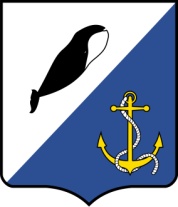 АДМИНИСТРАЦИЯ ПРОВИДЕНСКОГО ГОРОДСКОГО ОКРУГАПОСТАНОВЛЕНИЕВ соответствии с Распоряжением Губернатора Чукотского автономного округа от 26 марта 2020 года № 107-рг «О внесении изменений в Распоряжение Губернатора Чукотского автономного округа от 19 марта 2020 года № 100-рг» Администрация Провиденского городского округа ПОСТАНОВЛЯЕТ:1. Внести в Постановление Администрации Провиденского городского округа от 19 марта 2020 года № 58 «О неотложных мерах по предупреждению распространения коронавирусной инфекции (COVID-19) на территории Провиденского городского округа» следующие изменения:1) дополнить пунктом 2.4 следующего содержания:«2.4. С 30 марта по 14 апреля 2020 года:2.4.1. обязать соблюдать режим самоизоляции граждан в возрасте старше 65 лет, а также граждан, имеющих заболевания, указанные в приложении к настоящему постановлению. Режим самоизоляции должен быть обеспечен по месту проживания указанных лиц либо в иных помещениях.Режим самоизоляции может не применяться к руководителям и сотрудникам предприятий, организаций, учреждений и органов власти, чье нахождение на рабочем месте является критически важным для обеспечения их функционирования, а также к гражданам, определенным решением Оперативного штаба по предупреждению распространения коронавирусной инфекции (COVID-19) на территории Провиденского городского округа;2.4.2. Директору муниципального предприятия «Север», обеспечить неприменение в указанный период мер ответственности за несвоевременное исполнение гражданами, обязанными соблюдать режим самоизоляции в соответствии с пунктом 2.4.1. настоящего постановления, обязательств по оплате за жилое помещение, а также продолжить предоставление соответствующих услуг в указанный период.»;2) Дополнить приложением в редакции, согласно приложению к настоящему постановлению.3. Обнародовать настоящее постановление в информационно-телекоммуникационной сети Интернет на официальном сайте Провиденского городского округа.4. Настоящее постановление вступает в силу со дня обнародования.5. Контроль за исполнением настоящего постановления оставляю за собой.Приложение УтвержденОпостановлением Администрации Провиденского городского округаот 30 марта 2020 № 70«Приложение Утвержденпостановлением Администрации Провиденского городского округаот 19 марта 2020 № 58ПЕРЕЧЕНЬ заболеваний, требующих соблюдения режима самоизоляции1. Болезнь эндокринной системы – инсулинозависимый сахарный диабет, классифицируемая в соответствии с Международной классификацией болезней – 10 (МКБ-10) по диагнозу Е10.2. Болезни органов дыхания из числа:2.1. Другая хроническая обструктивная легочная болезнь, классифицируемая в соответствии МКБ-10 по диагнозу J44.2.2.Астма, классифицируемая в соответствии с МКБ-10 по диагнозу J45.2.3. Бронхоэктатическая болезнь, классифицируемая в соответствии с МКБ-10 по диагнозу J47.3. Болезнь системы кровообращения – легочное сердце и нарушение легочного кровообращения, классифицируемая в соответствии с МКБ-10 по диагнозам I27.2, I27.8, I27.9.4. Наличие трансплантированных органов и тканей, классифицируемых в соответствии с МКБ-10 по диагнозу Z94.5. Болезнь мочеполовой системы <1> – хроническая болезнь почек 3-5 стадии, классифицируемая в соответствии с МКБ-10 по диагнозам N18.0, N18.3 – N18.5.6. Новообразования из числа <2>:6.1. Злокачественные новообразования любой локализации <1>, в том числе самостоятельных множественных локаций, классифицируемые в соответствии с МКБ-10 по диагнозам С00-С80, С97.6.2. Острые лейкозы, высокозлокачественные лимфомы, рецидивы и резистентные формы других лимфопролиферативных заболеваний, хронический миелолейкоз в фазах хронической акселерации и бластного криза, первичные хронические лейкозы и лимфозы <1>, классифицируемые в соответствии с МКБ-10 по диагнозам С81-С96, D46.<1> При режиме самоизоляции допускается посещение медицинской организации по поводу основного заболевания.<2> Самоизоляция не распространяется на пациентов, отнесенных к третьей клинической группе (в онкологии).».от 30 марта 2020 г.№ 70пгт. ПровиденияО внесении изменений в Постановление Администрации Провиденского городского округа от 19 марта 2020 года № 58 «О неотложных мерах по предупреждению распространения коронавирусной инфекции (COVID-19) на территории Провиденского городского округа»Глава администрацииС.А. ШестопаловПодготовил:Н.Н. МацкевичСогласовано:Е.А. КрасиковаРазослано: дело; отдел ВМР ГО и ЧС; МП «Север»Разослано: дело; отдел ВМР ГО и ЧС; МП «Север»